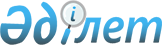 Об утверждении Правил информационного обмена информационной системы центров обслуживания населения с государственными информационными системами
					
			Утративший силу
			
			
		
					Постановление Правительства Республики Казахстан от 14 ноября 2011 года № 1336. Утратило силу постановлением Правительства Республики Казахстан от 11 сентября 2015 года № 773

      Сноска. Утратило силу постановлением Правительства РК от 11.09.2015 № 773 (вводится в действие со дня его первого официального опубликования).      В соответствии с подпунктом 12-1) статьи 5 Закона Республики Казахстан от 11 января 2007 года «Об информатизации» Правительство Республики Казахстан ПОСТАНОВЛЯЕТ:



      1. Утвердить прилагаемые Правила информационного обмена информационной системы центров обслуживания населения с государственными информационными системами.



      2. Настоящее постановление вводится в действие по истечении десяти календарных дней со дня первого официального опубликования.      Премьер-Министр

      Республики Казахстан                       К. Масимов

Утверждены          

постановлением Правительства

Республики Казахстан     

от 14 ноября 2011 года № 1336 

Правила

информационного обмена информационной системы центров

обслуживания населения с государственными

информационными системами 

1. Общие положения

      1. Настоящие Правила информационного обмена информационной системы центров обслуживания населения с государственными информационными системами (далее – Правила) разработаны в соответствии с подпунктом 12-1) статьи 5 Закона Республики Казахстан от 11 января 2007 года «Об информатизации» и определяют порядок обмена информационной системы центров обслуживания населения с государственными информационными системами государственных органов, задействованных в оказании государственных услуг посредством центров обслуживания населения (далее – ЦОН), и/или государственных органов – владельцев данных, используемых при приеме документов на оказание государственных услуг через ЦОН.



      2. Информационному обмену в соответствии с положениями данных Правил не подлежат сведения, составляющие государственные секреты Республики Казахстан.



      3. Используемые в процессе информационного обмена сведения равнозначны сведениям из документов на бумажном носителе.



      4. Информационный обмен обеспечивает исключение (минимизацию) бумажного документооборота при оказании государственных услуг посредством ЦОН и реализацию прав граждан, при котором граждане предоставляют государственным органам и должностным лицам минимальное число документов, подтверждающих юридически значимые факты.



      5. В настоящих Правилах применяются следующие термины и определения:



      1) информационное взаимодействие – процесс межсетевого соединения для организации информационного обмена и передачи данных между информационными системами «электронного правительства»;



      2) информационная система центров обслуживания населения Республики Казахстан (потребитель данных) – информационная система, предназначенная для автоматизации процесса предоставления услуг населению (физическим и юридическим лицам) через центры обслуживания населения Республики Казахстан, а также соответствующими министерствами и ведомствами;



      3) государственная информационная система (поставщик данных) – аппаратно-программный комплекс, предназначенный для хранения, обработки, поиска, распространения, передачи и предоставления информации, создаваемый и (или) приобретаемый за счет бюджетных средств, а также полученный государственными органами путем иных установленных законами Республики Казахстан способов;



      4) сообщение – форма предоставления информации из информационной системы ЦОН в государственную информационную систему и обратно;



      5) электронная цифровая подпись – набор электронных цифровых символов, созданный средствами электронной цифровой подписи и подтверждающий достоверность электронного документа, его принадлежность и неизменность содержания;



      6) НУЦ РК (Национальный удостоверяющий центр Республики Казахстан) – юридическое лицо, удостоверяющее соответствие открытого ключа электронной цифровой подписи закрытому ключу электронной цифровой подписи, а также подтверждающее достоверность регистрационного свидетельства (обслуживающее участников "электронного правительства", государственных и негосударственных информационных систем). 

2. Порядок информационного обмена информационной системы ЦОН

с государственными информационными системами

      6. Заявитель обращается в ЦОН с целью получения государственной услуги.



      7. В процессе подачи заявления, оператором ЦОН посредством запросов в государственные информационные системы осуществляется предзаполнение заявления, а также вложение в электронную заявку электронных копий документов, необходимых в соответствии со стандартами государственных услуг.



      8. Согласие на получение государственной услуги и соответствующей проверке предоставляемых заявителем документов и указанных данных подтверждается заявителем письменно, либо с применением электронной цифровой подписи.



      9. По окончанию процесса формирования электронной заявки, оператор ЦОН посредством информационной системы ЦОН формирует сообщение, с запросом через шлюз «электронного правительства» передает сообщение в государственную информационную систему, обеспечивающую автоматизацию процесса оказания государственной услуги данным государственным органом по каналу электронной связи.



      Сообщение в виде «запроса» формируется для государственной информационной системы и предназначено для передачи исходных данных, необходимых для предоставления государственным органом услуги и получения выходных данных из государственной информационной системы.



      Государственная информационная система принимает и обрабатывает запрос, формирует и передает сообщение «ответ» c результатом обработки запроса в информационную систему ЦОН.



      Факты отправки и получения сообщений фиксируется в информационных системах. При отсутствии электронной связи или возникновении других причин, препятствующих отправке сообщений, не доставленные сообщения накапливаются в очереди. Информация об этом событии записывается в информационных системах с соответствующим кодом ошибки. После устранения аварийной ситуации отправка недоставленных сообщений из очереди возобновляется.



      10. В случае необходимости государственный орган инициирует проверку цели запроса данных операторами ЦОН из государственной информационной системы, владельцем которой является данный государственный орган.



      11. Оператор получает данные из государственной информационной системы в рамках предоставления государственных услуг, подлежащих оказанию посредством ЦОН:



      1) позволяющие заполнить в автоматическом режиме заявление на оказание государственной услуги;



      2) позволяющие исключить бумажные копии документов, предоставляемых гражданами при обращении за государственной услугой в ЦОН;



      3) все запросы в государственную информационную систему, производимые оператором ЦОН, подписываются электронной цифровой подписью оператора и фиксируются в информационной системе, а также отображаются в личном кабинете заявителя на портале «электронного правительства».



      12. Фиксация всех временных параметров в процессе информационного обмена производится по местному времени. Временные характеристики информационного обмена не должны превышать времени, отведенного на каждый этап оказания государственной услуги.



      13. Срок предоставления государственных услуг государственным органом определяется стандартами оказания государственных услуг.



      14. Платные государственные услуги, оказываемые посредством ЦОН сопровождаются квитанцией об оплате в электронном формате и прикладываются к заявке на оказание государственной услуги.



      15. До запуска информационной системы ЦОН в промышленную эксплуатацию обязательно выполнение следующих процедур:



      1) проведение предварительных испытаний информационного обмена на тестовом стенде;



      2) проведение опытной эксплуатации информационного обмена информационной системы ЦОН с государственными информационными системами;



      3) проведение анализа результатов опытной эксплуатации, при необходимости - обеспечение доработки программного обеспечения;



      4) оценка интенсивности информационных запросов к подключаемому сервису в промышленной эксплуатации, нагрузочное тестирование.



      16. Защита информации при информационном обмене должна обеспечиваться как за счет использования единой защищенной транспортной среды государственных органов, программных средств гарантированной доставки информации, так и за счет проведения организационных мероприятий по информационной безопасности.



      17. Сведения, подлежащие приему/передачи, заверяются электронной цифровой подписью. Для организации защиты данных при обмене используются регистрационные свидетельства, выданные НУЦ РК.
					© 2012. РГП на ПХВ «Институт законодательства и правовой информации Республики Казахстан» Министерства юстиции Республики Казахстан
				